celoslovenská súťažDo práce na bicykliNárodná kampaň pre podporu environmentálnych druhov dopravy v našich mestách.Celoslovenská súťaž "Do práce na bicykli"Táto stránka vznikla, ako podpora súťaže "Do práce na bicykli 2015", ktorú vyhlásil národný cyklokoordinátor Peter Klučka. Občianske združenia: Občianska cykloiniciatíva Banská Bystrica, PBS Kostitras Prešov a TBS JUS Martin sa spojili a vďaka získanej finančnej podpore vytvorili efektívny nástroj pre všetky samosprávy na Slovensku, ktoré majú záujem sa do súťaže zapojiť a posilňovať udržateľnú mobilitu vo svojich mestách. Stránka ponúka: pravidlá súťaže, registračný formulár, nástroj na evidenciu dát, automatické vyhodnocovanie a komunikačný priestor pre zapojené samosprávy a účastníkov súťaže, ako aj aktuálne informácie z domova a zo sveta v oblasti cyklodopravy.Okresný koordinátor – Stará Ľubovňa: Ing. Miloš Guzy 							    Občianske združenie CYKLOVŇA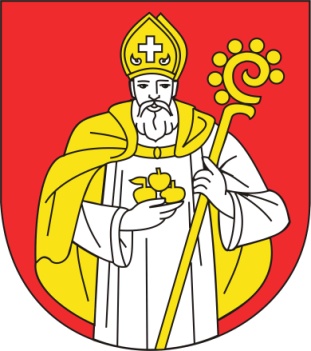 